Złącze symetryczne z uszczelnieniem pierścieniem tocznym USS 200-150Opakowanie jednostkowe: 1 sztukaAsortyment: K
Numer artykułu: 0055.0493Producent: MAICO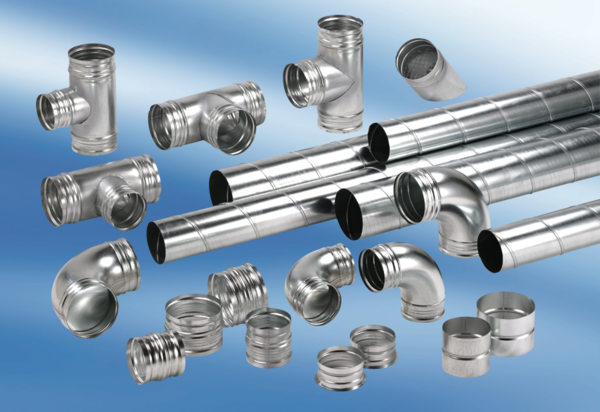 